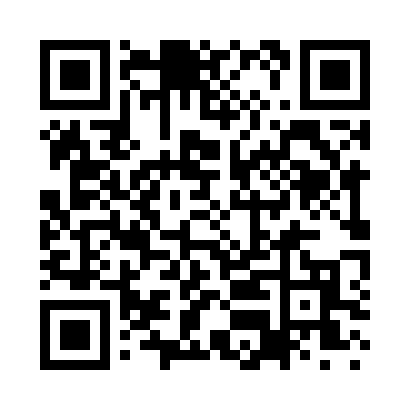 Prayer times for Oxford Furnace, Virginia, USAMon 1 Jul 2024 - Wed 31 Jul 2024High Latitude Method: Angle Based RulePrayer Calculation Method: Islamic Society of North AmericaAsar Calculation Method: ShafiPrayer times provided by https://www.salahtimes.comDateDayFajrSunriseDhuhrAsrMaghribIsha1Mon4:295:591:205:138:4110:112Tue4:306:001:205:138:4110:113Wed4:306:001:215:138:4110:114Thu4:316:011:215:138:4010:105Fri4:326:011:215:148:4010:106Sat4:326:021:215:148:4010:097Sun4:336:031:215:148:4010:098Mon4:346:031:215:148:3910:089Tue4:356:041:225:148:3910:0810Wed4:366:041:225:148:3910:0711Thu4:376:051:225:148:3810:0712Fri4:376:061:225:148:3810:0613Sat4:386:061:225:148:3710:0514Sun4:396:071:225:148:3710:0515Mon4:406:081:225:148:3610:0416Tue4:416:091:225:148:3610:0317Wed4:426:091:225:148:3510:0218Thu4:436:101:225:148:3510:0119Fri4:446:111:235:148:3410:0020Sat4:456:111:235:148:339:5921Sun4:466:121:235:148:339:5822Mon4:476:131:235:148:329:5723Tue4:486:141:235:148:319:5624Wed4:506:151:235:148:309:5525Thu4:516:151:235:138:309:5426Fri4:526:161:235:138:299:5327Sat4:536:171:235:138:289:5228Sun4:546:181:235:138:279:5129Mon4:556:191:235:138:269:5030Tue4:566:191:235:128:259:4831Wed4:576:201:235:128:249:47